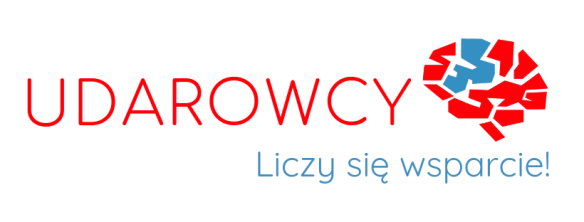 SUBKONTOOryginał, KopiaJa niżej podpisany(a)..............................................................................deklaruję przystąpienie do Stowarzyszenia Udarowcy – Liczy się Wsparcie. Jednocześnie oświadczam, że znane mi są postanowienia statutu ,cele i zadania Stowarzyszenia Udarowcy. W związku z przystąpieniem Stowarzyszenia deklaruje wpłacać składkę roczną w wysokości .................................... złSłownie:............................................................................................  .Składka zostanie wpłacona corocznie w terminie do 30 czerwca od złożenia deklaracji na konto w Banku Santander Bank Polska:Stowarzyszenie Udarowcy – Liczy się wsparcie Ul. Jagiellońska 103/712  85-027 Bydgoszcz 84 1090 1072 0000 0001 1984 5988 z dopiskiem „składka członkowska”Miejscowość:...................................................Dnia................................................... ...................................................................................................................................( czytelny podpis Imię i Nazwisko )Poniżej przedstawiam dane osobowe: 1.Nazwisko i Imię................................................................................. 2.Data i miejsce urodzenia.................................................................... 3.PESEL................................................................................................ 4.Miejsce zamieszkania    ul............................................................................................................ 5.dow. osobisty  .... ................................................................................. 6.Telefon................................................................................................ 7. Email:………………………………………………………………..                             Oświadczenie: W związku z przystąpieniem do Stowarzyszenia Udarowcy – Liczy się Wsparcie wyrażam zgodę na przetwarzanie moich danych osobowych. Administratorem tak zebranych danych osobowych jest Stowarzyszenie Udarowcy – Liczy się wsparcie, ul jagiellońska 103/712 85-024  Bydgoszcz. Moje dane osobowe będą przetwarzane wyłącznie w celach statutowych stowarzyszenia. Mam prawo dostępu do swoich danych i ich poprawiania. ..................................                                        ………………………………………..(podpis)                                                                                                     (podpis osoby reprezentującej Stowarzyszenie Udarowcy) 